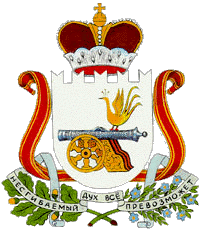   АДМИНИСТРАЦИЯ СТУДЕНЕЦКОГО СЕЛЬСКОГО ПОСЕЛЕНИЯ  ШУМЯЧСКОГО РАЙОНА СМОЛЕНСКОЙ ОБЛАСТИПОСТАНОВЛЕНИЕ       от   11 октября  2012 г.         № 57    О      мерах       по       обеспечению                                                                                                                          безопасности        населения       на                                                                                                                                      водоемах в осенне-зимний  период                                                                                         2012/2013 г.г.      на      территории                                                                                                Студенецкого сельского поселения                                                                                            Шумячского  района   Смоленской      области       В связи  с  наступлением  осенне-зимнего  периода,  в  целях предупреждения несчастных случаев на воде (льду) на территории Студенецкого сельского поселения Шумячского  района  Смоленской  области, в соответствии с федеральными законами от 21 декабря 1994 года № 68-ФЗ «О защите населения и территорий от чрезвычайных ситуаций природного и техногенного характера», от 6 октября 2003 года № 131-ФЗ «Об общих принципах организации местного самоуправления в Российской Федерации», Устава Студенецкого сельского поселения     Администрация  Студенецкого  сельского  поселения  Шумячского  района  Смоленской  области  ПОСТАНОВЛЯЕТ:       1. В опасных местах выхода людей на лед выставить  предупреждающие знаки об опасности  и  специальные  знаки    о  запрещении  перехода  (переезда)    по  льду.     2.Организовать информирование населения о мерах безопасности, правилах поведения, действиях при возникновении угрожающим жизни ситуациям, оказанию само и взаимопомощи в период льдообразования, становления льда и в ледоход, провести разъяснительную работу среди населения о запрете проведения игр и ловли рыб детьми и взрослыми на водоемах в осенне-зимний период;       3.Подготовить памятки для населения: действия по спасению людей на льду  и  меры безопасности на льду.      4. Контроль над исполнением настоящего постановления оставляю за собой. Глава  Администрации                                                                                                Студенецкого  сельского  поселения                                                                                Шумячского  района  Смоленской  области                                И.В. Кулешова  